                      Горнолыжный спорт Закарпатье.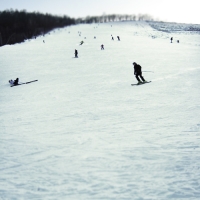 «Медвежья гора» - Расстояние от отеля «»: 7 кмКурорт «Медвежья гора» подходит как для взрослых, так и для детей. На спуске работает лыжная школа, прокат оборудования, а также предоставляются услуги инструктора. Помимо лыжного оборудования, все желающие могут взять напрокат сани для катания. На спуске работает ресторан. Две лыжные трассы и один подъемник. Длина спусков: 600 и 800 метровТип подъемника: бугельныйПерепад: 40 метров.Подъемники в поселке Поляна и окрестностях:бугельный подъемник на горе Стрижилиц (в центре поселка Поляна) - длина трассы: 300 м, перепад высот: 40 м;бугельный подъемник (сразу около поселка Поляна) - длина трассы: 700 м.Также в селе Солочин, Свалявского района (10-15 минут на машине от отеля )горнолыжные трассы среднего уровня сложности, протяженность до 800 м, перепад высот: 150 м;2 бугельных подъемника - 300 м и 600 м. Работает прокат лыжного снаряжения, профессиональные инструкторы.Курорт «Ужок» - Расстояние от отеля : 55 км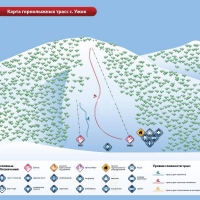 Трассы рассчитаны на начинающих лыжников и детей. Следует иметь в виду, что базу «Ужок» часто относят к селу Волосянка, которая есть на большинстве карт, тогда как село Ужок является небольшим и туристам трудно сориентироваться в его местонахождении.2 короткие трассы, длиной до 500 м.2 бугельных подъемника – по 400 м каждый (один из них не работает)Перепад: 80 м.Горнолыжный курорт «Подобовец» - Расстояние от отеля : 52 км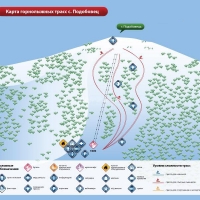 Горнолыжный курорт «Подобовец» расположен в живописном горном селе на границе Воловецкого района у подножия горы Великий Верх полонины Боржава на высоте 950 м над уровнем моря. По праву считается одним из лучших горнолыжных курортов Украины.Есть несколько трасс длиной до 2500 м.Верхняя часть трасс подойдет опытным лыжникам и сноубордистам, новичкам же лучше начинать катание с середины трассы.Есть учебная трасса длиной 400 м.3 подъемника:бугельный «МЕД-РЕСТ» - 1230 мбугельный «Подобовец-2000» - 1250 мбугельный «У Хохла» - 400 мГорнолыжный курорт «Пилипец» - Расстояние от отеля : 57 км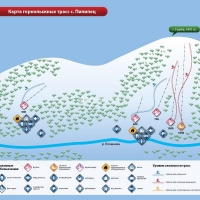 Горнолыжный курорт Пилипец расположен в одном из крупнейших сёл Межгорья на высоте 700-750 м на берегах горной речки. Славится красивыми горными пейзажами. В Пилипце есть самый длинный в Украине 4000 метровый спуск. Снег лежит с декабря по апрель. Отсюда начинается туристический маршрут к живописному водопаду Шипот.Виды трасс:большое количество трасс на горе Гымба, общая протяженность более 20 000 м. Самая длинная из них - 6000 м4 трассы на горе Жид Магура, самая длинная трасса - 1500 м.Разный уровень сложности. Протяженность от 400 до 4000 метров.Многие профессионалы здесь практикуют внетрассовое катание.7 подъемников:бугельный - 1100бугельный - 900 мбугельный - 400 мбугельный - 500 мдвухместный кресельный в центре курорта - 1650 мбугельный - 1560 мбугельный - 800 мГорнолыжный комплекс «Плай» - Расстояние от отеля : 62 км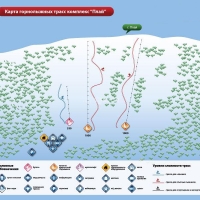 Комплекс расположен у подножия горного массива с одноименным названием и находится ровно посередине между Ужгородом и Львовом, около села Плавье, в 300 метрах от трассы Киев-Чоп. Идет активное развитие курорта. «Плай» будет отличаться от других курортов региона целостной инфраструктурой и современным оснащением. Кроме того, параллельно здесь строится и большой музейный комплекс. В ближайшее время планируется запуск крытого спорткомплекса.6 основных трасс, протяженность до 1200 м- учебная трасса, протяженность 350 м- детская трасса, протяженность 350 мПерепад высот: 260 м3 подъемника:- два четырехкресельных подъемника Doppelmayer длиной 1000 м каждый.Нижняя станция на высоте 792 м, верхняя – 1060 м.- бугельный подъемник длиной 350 м.- мульти-лифт - 350 м- бэби-лифт -350 м